PROGRAMMA GARE DEL 8-9 Maggio 2022GIRONE Unico – 10 GiornataPROGRAMMA GARE DEL 11 Maggio 2022GIRONE Unico – 11 Giornata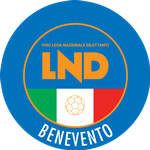 Federazione Italiana Giuoco CalcioLega Nazionale DilettantiDELEGAZIONE PROVINCIALE DI BENEVENTOvia Santa Colomba, 133 - Palazzo Coni82100 BENEVENTOTel. 082462043 – Fax 0824364875Sito: campania.lnd.itE-mail: del.benevento@lnd.it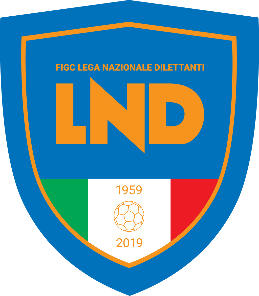 Squadra 1Squadra 2A/RGiornoOraImpiantoLocalità impiantoCesare Ventura BCesare Ventura ARLunedi09.05.202219.00    Mellussi 1BeneventoG.S PietrelcinaPol.Francesco MainolfiRDomenica 08.05.202210.30Comunale    PietrelcinaFrasso TelesinoGrippo DRS BRDomenica08.05.202215.30ComunaleFrasso Telesino     Grippo DRS AVitulanoRSabato07.05.202217.00MeomartiniBenevento Valfortore San Leucio Del SannioRDomenica08.05.202210.30ComunaleSan Marco Dei CavotiRiposaSporting San GiovanniSquadra 1Squadra 2A/RGiornoOraImpiantoLocalità impiantoVitulanoFrasso TelesinoRMercoledi 11.05.202215.30  Comunale Vitulano Cesare Ventura BG.S.PietrelcinaRGiovedi 12.05.202218.30Mellussi 1    BeneventoSan Leucio Del SannioGrippo DRS ARMercoledi11.05.202215.00ComunaleSan Leucio Del Sannio     Grippo DRS BSporting San GiovanniRMartedi10.05.202215.00MeomartiniBenevento Pol.Francesco MainolfiValfortoreRMartedi10.05.202215.30ComunalePaolisiRiposaAurelio Massimo Pacillo